THỜI KHÓA BIỂU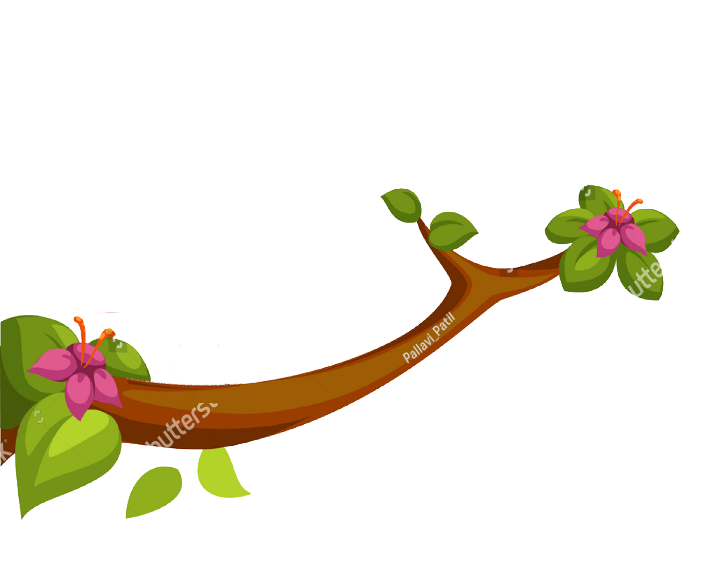 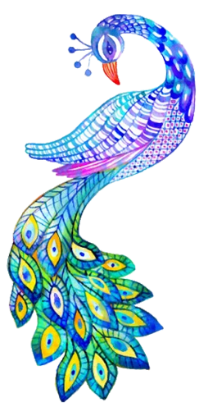 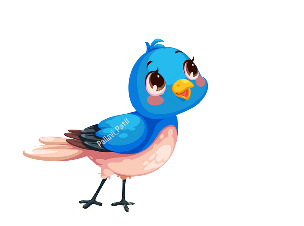 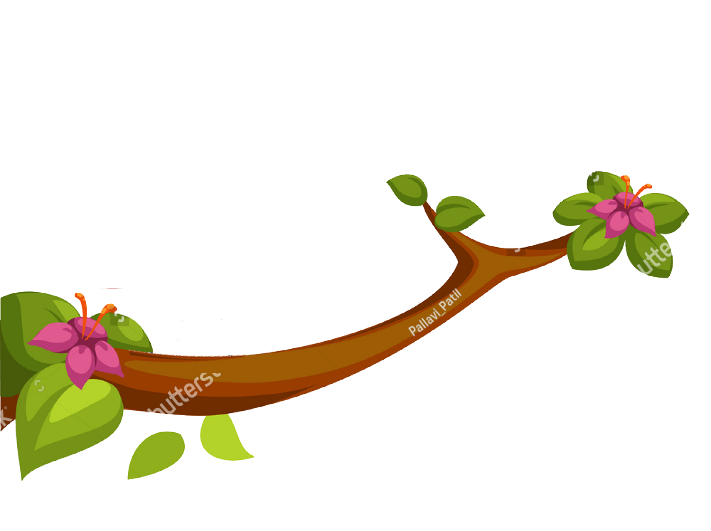 Trường: ………………………………………………..Lớp:…………………….……….……………………..Họ và tên: ……………………………………………..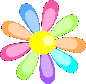 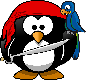 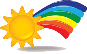 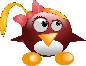 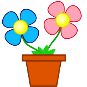 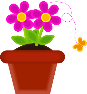 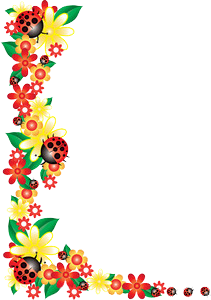 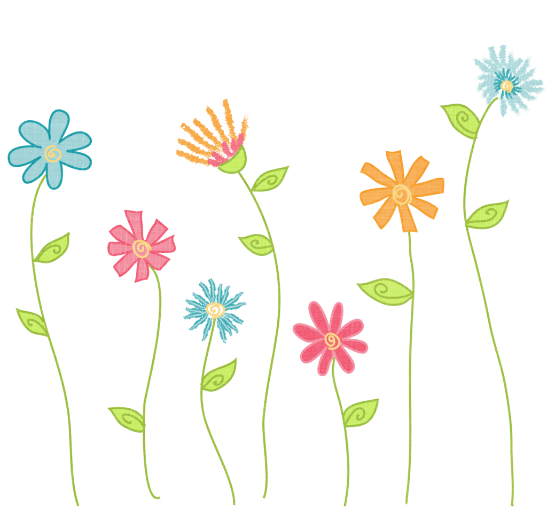 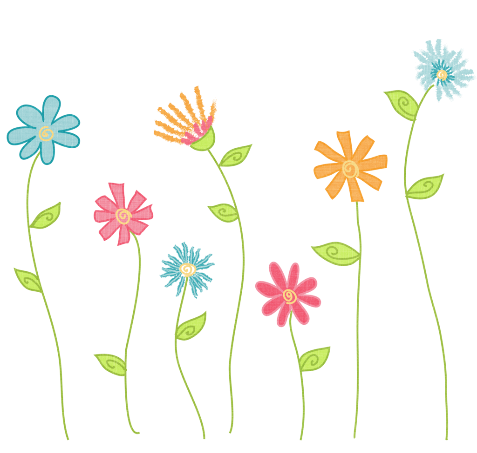 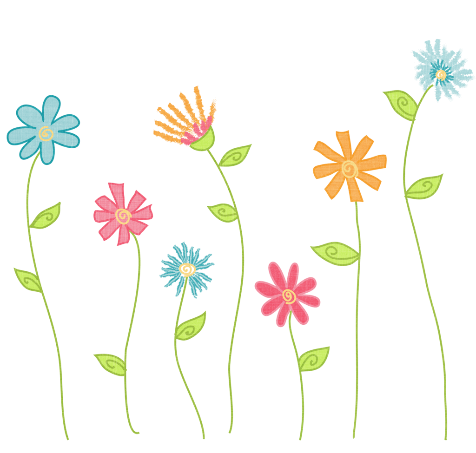 SÁNGSÁNGSÁNGSÁNGSÁNGCHIỀUCHIỀUCHIỀUCHIỀUCHIỀU